APPLICATION FOR MEMBERSHIP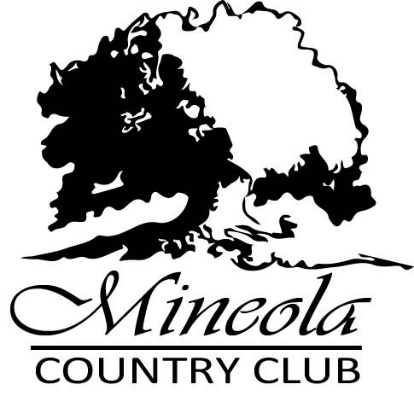 					      Mineola Country Club	   Member # __________          1780 West Loop 564					          Mineola, TX 75773   903.569.2472                                                                                                                         Date___________________Name ______________________________ 	    Spouse __________________________Address _______________________        City/State ________________         Zip _________phone ___________________		                            email ______________________children under 18 years or attending college (up to 21yrs old) ______________________________	______________________________________________________________	________________________________Reference ___________________________            is reference a member?   Y/N ____ Stock Voting Membership $600.00    *Stock members must hold their membership for 1 year before being                                                    eligible to turn in stock. ($85.00 per month)____ Corporate Membership. $500 initiation fee for small group 3-7 designated individuals____ Corporate Membership. $1000 initiation fee large group 8 or more designated individuals____ Associate Full Membership 	$200 initiation fee                             *no voting privileges* ($85.00 per month)____ Social Membership $100.00 initiation fee (pool/bar/dining)	*no voting privileges* ($25.99 per month)____ Radius Membership $100.00 initiation fee (80 mile radius)	*no voting privileges* ($71.20 per month)Initiation Fees are one time and non-refundable.  MINEOLA COUNTRY CLUB REQUIRES A 30 DAY WRITTEN NOTICE IN ORDER TO CANCEL MEMBERSHIP.Credit card or ACH-debit required for file for *no initiation* memberships.  Credit card or debit card will not be used if indebtedness paid in advance.  If member defaults on agreement, leaving before the one year is up, the total amount of initiation fee will be charged to the member’s account upon departure.Corporate designated individuals will not have charging privileges charged to the corporation. All charges must be paid in full by the individual. Corporate members do not have voting privileges. A corporation may buy stock which would give them a total of one vote. Applicants Signature________________________________________________Date____________________***THE ACCEPTANCE OF THIS APPLICATION IS CONTINGENT UPON FINAL APPROVAL FROM THE BOARD OF DIRECTORS***Application accepted by/ date _______________________ 	Date application approved by BOD __________